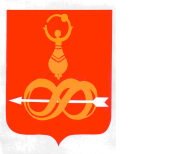 АДМИНИСТРАЦИЯ МУНИЦИПАЛЬНОГО ОБРАЗОВАНИЯ«ДЕБЕССКИЙ РАЙОН»«ДЭБЕС ЁРОС» ИНТЫЫСЬ КЫЛДЫТЭТЛЭН АДМИНИСТРАЦИЕЗПОСТАНОВЛЕНИЕот                       2020 года                                              	                            №  с. ДебесыОб утверждении административного регламента предоставления муниципальной услуги «Предоставление градостроительного плана земельного участка»В  соответствии Федеральным законом от 27 июля 2010 года № 210-ФЗ «Об организации предоставления государственных и муниципальных услуг», постановлением Администрации муниципального образования «Дебесский район» от 12 ноября 2018 года № 292 «О порядке разработки и утверждения административных регламентов предоставления муниципальных услуг в муниципальном образовании «Дебесский район», руководствуясь Уставом  муниципального образования «Дебесский район», Администрация ПОСТАНОВЛЯЕТ:          1. Утвердить прилагаемый административный регламент предоставления муниципальной  услуги «Предоставление градостроительного плана земельного участка».2. Признать утратившим силу постановление Администрации муниципального образования «Дебесский район» от 23 августа 2017 года № 303 «Об утверждении административного регламента Администрации муниципального образования «Дебесский район» по предоставлению муниципальной услуги «Предоставление градостроительного плана земельного участка».3. Настоящее постановление разместить в сети   Интернет на официальном сайте муниципального образования «Дебесский район».Исполняющий полномочия главыАдминистрации муниципального образования«Дебесский район» 			                                                  В.В. ПоздеевУТВЕРЖДЕН постановлением Администрациимуниципального образования«Дебесский район»от  «___»_________ 2020 года № ____           АДМИНИСТРАТИВНЫЙ РЕГЛАМЕНТАдминистрации муниципального образования «Дебесский район» по предоставлению муниципальной услуги«Предоставление градостроительного плана земельного участка»1. Общие положения:Административный регламент Администрации муниципального образования «Дебесский район» по предоставлению муниципальной услуги «Предоставление градостроительного плана земельного участка» (далее – Административный регламент) - это нормативный правовой акт, устанавливающий порядок предоставления муниципальной услуги и стандарт её предоставления.Получателями муниципальной услуги являются правообладатели земельных участков, обратившиеся с заявлением о предоставлении муниципальной услуги (далее - заявители) в Администрацию муниципального образования «Дебесский район», по месту нахождения земельного участка.От имени заявителей при предоставлении муниципальной услуги могут выступать иные лица, имеющие право в соответствии с законодательством Российской Федерации либо  в силу наделения их заявителями  в порядке, установленном законодательством Российской Федерации, полномочиями выступать от имени заявителя при предоставлении муниципальной услуги (далее - представители заявителей).Административный регламент определяет сроки, условия исполнения и последовательность действий (далее - административные процедуры) при осуществлении полномочий по предоставлению муниципальной услуги.2. Стандарт предоставления муниципальной услуги2.1. Наименование муниципальной услуги:«Предоставление градостроительного плана земельного участка».2.2. Наименование органа, предоставляющего муниципальную услугу:Предоставление муниципальной услуги осуществляет Администрация муниципального образования «Дебесский район» (далее – Администрация).Структурным подразделением Администрации, предоставляющим муниципальную услугу, является Отдел по строительству и ЖКХ Администрации муниципального образования «Дебесский район» (далее – Отдел). Информация о местонахождении, контактных телефонах и графике работы Отдела:Адрес: 427060, Удмуртская Республика, с. Дебесы, ул. Советская, д. 88, каб. 4-5.График приема заявителей:* В предпраздничные дни время работы сокращается на один час.Телефоны для справок: 8 (34151) 4-14-32, 8-991-398-89-14Адрес официального сайта в сети Интернет: http://www.debesy.udmurt.ru2.3. Результат предоставления муниципальной услуги: - Выдача заявителю градостроительного плана земельного участка. (Приложение 2 к Административному регламенту).- Мотивированный отказ в предоставлении муниципальной услуги.2.4. Срок предоставления муниципальной услуги.Общий срок предоставления муниципальной услуги не может превышать 14 (четырнадцать) рабочих дней после получения заявления.2.5. Правовые основания для предоставления муниципальной услуги:Правовыми основаниями предоставления муниципальной услуги являются:- Конституция Российской Федерации;- Конституция Удмуртской Республики;- Гражданский кодекс Российской Федерации;- Градостроительный кодекс Российской Федерации от 29 декабря 2004 года №190-ФЗ; - Федеральный закон от 29 декабря 2004 года № 191-ФЗ «О введении в действие Градостроительного кодекса Российской Федерации»;- Федеральный закон от 03.07.2016 № 373-ФЗ «О внесении изменений в Градостроительный кодекс Российской Федерации в части совершенствования регулирования подготовки согласования и утверждения документации по планировке территории и обеспечения комплексного и устойчивого развития территорий и признании утратившими силу отдельных положений законодательных актов Российской Федерации»; - Федеральный закон от 06.10.2003 г. № 131-ФЗ «Об общих принципах организации местного самоуправления в Российской Федерации»;- Федеральный закон от 27.07.2006 г. № 152-ФЗ «О персональных данных»;- Федеральный закон от 27.07.2010 г. № 210-ФЗ «Об организации предоставления государственных и муниципальных услуг;-  Федеральный закон от 2 мая 2006 года № 59-ФЗ «О порядке рассмотрения  обращений граждан Российской Федерации»;- Федеральный закон от 24 ноября 1995 года № 181-ФЗ «О социальной защите инвалидов в Российской Федерации»;- Приказ Министерства строительства и жилищно-коммунального хозяйства Российской Федерации от 25 апреля 2017 г. № 741/пр «Об утверждении формы градостроительного плана земельного участка и порядка ее заполнения»;- Устав муниципального образования «Дебесский район»;- настоящий Административный регламент.2.6. Исчерпывающий перечень документов, необходимых в соответствии с законодательными или иными нормативными правовыми актами для предоставления муниципальной услуги.2.6.1. Документами, необходимыми для получения муниципальной услуги, являются:1) заявление о подготовке и выдаче градостроительного плана земельного участка (образец заявления приведен в приложении № 1 к настоящему Регламенту);2) копия документа, удостоверяющего личность заявителя, являющегося физическим лицом или представителем физического (юридического) лица;3)  копии документов, подтверждающих полномочия представителей физического или юридического лица, в случае, если с заявлением обращается представитель физического или юридического лица);2.6.2. Заявитель вправе предоставить:1) выписку у Единого государственного реестра недвижимости о зарегистрированных правах заявителя на земельный участок, на котором планируется осуществить строительство (реконструкцию) объекта капитального строительства, или уведомление об отсутствии в Едином государственном реестре недвижимости запрашиваемых сведений (запрашивается в Управлении Федеральной службы государственной регистрации, кадастра и картографии по Удмуртской Республике);2) выписку у Единого государственного реестра недвижимости о зарегистрированных правах на здания, строения, сооружения, расположенные на земельном участке, на котором планируется осуществить строительство (реконструкцию) объекта капитального строительства, или уведомление об отсутствии в Едином государственном реестре недвижимости запрашиваемых сведений (предоставляется Управлением Федеральной службы государственной регистрации, кадастра и картографии по Удмуртской Республике);3) копию кадастровой выписки о земельном участке, на котором планируется осуществить строительство (реконструкцию) объекта капитального строительства содержащая информацию об описании местоположения границ земельного участка, поворотных точек границ земельного участка, план земельного участка (запрашивается в Управлении Федеральной службы государственной регистрации, кадастра и картографии по Удмуртской Республике);4) копия топографической съемки земельного участка, выполненная в масштабе не более чем 1:2000;5) копию технических условий подключения (технологического присоединения) объектов капитального строительства к сетям тепло-, водоснабжения и водоотведения;6)   копию схемы расположения     земельного     участка     в     окружении смежно расположенных земельных участков с обозначением существующих объектов капитального строительства (ситуационный план);7) копию технического плана объекта капитального строительства (для застроенных земельных участков).2.6.3. Запрещается  требовать от заявителя:- предоставления документов и информации или осуществления действий, представление или осуществление которых не предусмотрено нормативными правовыми актами, регулирующими отношения, возникающие в связи с предоставлением муниципальной услуги;- предоставления документов и информации, которые в соответствии с нормативными правовыми актами Российской Федерации и Удмуртской Республики, и муниципальными правовыми актами находятся в распоряжении Администрации, государственных органов, иных органов местного самоуправления и (или) подведомственных государственным органам и органам местного самоуправления организаций, участвующих в предоставлении муниципальных услуг, за исключением документов, указанных в части 6 статьи 7 Федерального закона.2.7. Перечень оснований для отказа в приеме документов, необходимых для предоставления муниципальной услуги.Оснований для отказа в приеме заявления с документами, необходимых для предоставления муниципальной услуги не имеется.2.8. Исчерпывающий перечень оснований для отказа в предоставлении муниципальной услуги.2.8.1. Основанием для приостановления предоставления муниципальной услуги является личное обращение заявителя.2.8.2. Перечень оснований для  отказа в предоставлении муниципальной услуги:1) к заявлению не приложены документы, указанные в пункте 2.6.1.  настоящего Регламента;2) с заявлением обратилось ненадлежащее лицо (лицо, которое не является заявителем в соответствии с пунктом 1 настоящего Регламента);3) в заявлении не указаны (не поддаются прочтению) фамилия гражданина, направившего заявление, и почтовый адрес, по которому должен быть направлен ответ заявителю (отказ в предоставлении муниципальной услуги в связи с тем, что в заявлении не указан (не поддается прочтению) почтовый адрес, по которому должен быть направлен ответ, возможен только в случае, если в заявлении отсутствует просьба о направлении заявителю результата муниципальной услуги на электронный адрес, указанный в заявлении);4) текст письменного заявления не поддается прочтению;5) в заявлении содержатся нецензурные либо оскорбительные выражения, угрозы жизни, здоровью и имуществу должностного лица, а также членов его семьи;6) в заявлении содержится вопрос, на который заявителю многократно давались письменные ответы по существу в связи с ранее направляемыми заявлениями, и при этом в заявлении не приводятся новые доводы или обстоятельства;7) заявитель подал заявление об отказе от предоставления муниципальной услуги.8) выдача градостроительного плана земельного участка для архитектурно-строительного проектирования, получения разрешения на строительство объекта капитального строительства будет возможной только после утверждения документации по планировке территории,  к которой относятся проект планировки территории  (ППТ) и проект межевания территории (ПМТ).2.9. Размер платы, взымаемый с заявителя при предоставлении муниципальной услуги.Предоставление муниципальной услуги осуществляется без взимания платы.2.10. Максимальный срок ожидания в очереди при подаче заявления о предоставлении муниципальной услуги и при получении результата предоставления муниципальной услуги: Время ожидания в очереди при получении информации о ходе выполнения муниципальной услуги и для консультаций не должно превышать 15 минут;Время приема при проверке документов к заявлению в ходе выполнения муниципальной услуги не должно превышать 15 минут.2.11. Срок  и порядок регистрации заявления о предоставлении муниципальной услуги, в том числе в электронной форме.Регистрация  запроса заявителя о предоставлении муниципальной услуги осуществляется должностным лицом, ответственным за документационного обеспечения Администрации муниципального образования «Дебесский район» или специалистом МФЦ и не должен превышать 15 минут или одного дня со дня поступления письменной корреспонденции (почтой), одного дня со дня поступления запроса по электронным каналам связи.2.12. Требования к помещениям, в которых предоставляется муниципальная услуга, к залу ожидания, местам для заполнения запросов о предоставлении муниципальной услуги, информационным стендам с образцами их заполнения и перечнем документов, необходимых для предоставления муниципальной услуги:2.12.1. Помещения для предоставления муниципальной услуги должны соответствовать санитарно-эпидемиологическим правилам и нормативам «Гигиенические требования к персональным электронно-вычислительным машинам и организации работы. СанПиН 2.2.2/2.4.1340-03». Помещения оборудуются противопожарной системой, средствами пожаротушения, системой оповещения о возникновении чрезвычайных ситуаций.2.12.2. На гостевой автостоянке у здания Администрации  должны быть оборудованы бесплатные места для парковки не менее пяти автотранспортных средств, в том числе не менее трёх - для транспортных средств инвалидов.2.12.3. Центральный вход в здание Администрации  и выход из него должны быть оборудованы информационной табличкой (вывеской), содержащей полное наименование, пандусом и расширенным проходом, позволяющими обеспечить беспрепятственный доступ гражданам, в том числе инвалидам, использующим кресла-коляски.2.12.4. Для удобства граждан, помещения для непосредственного взаимодействия должностных лиц Администрации и граждан должны размещаться на нижних этажах здания.2.12.5. Приём граждан в Администрации должен осуществляться в помещениях, которые включают: места для ожидания, места для заполнения запросов (заявлений) о предоставлении муниципальной услуги, места приёма граждан.2.12.6. Места для ожидания должны соответствовать комфортным условиям для граждан, в том числе инвалидов, использующих кресла-коляски, и оптимальным условиям работы должностных лиц Администрации. Места для ожидания должны быть обеспечены стульями. Количество мест ожидания определяется исходя из фактической нагрузки и возможностей для их размещения в здании, но не может составлять менее пяти мест.В местах для ожидания на видном месте должны быть расположены схемы размещения средств пожаротушения и путей эвакуации посетителей и должностных лиц Администрации.2.12.7. Места для заполнения запросов (заявлений) о предоставлении муниципальной услуги, предназначенные для ознакомления граждан с информационными материалами, должны быть оборудованы:визуальной, текстовой информацией, размещаемой на информационных стендах, обновляемой по мере изменения законодательных и иных нормативных правовых актов, регулирующих предоставление муниципальной услуги, изменения справочных сведений;стульями, столами (стойками), бланками заявлений и письменными принадлежностями.2.12.8. Информационные стенды должны быть максимально заметны, хорошо просматриваемы и функциональны. Они должны оборудоваться карманами формата А4, в которых размещаются информационные листки, образцы заполнения форм бланков, типовые формы документов.Тексты материалов печатаются удобным для чтения шрифтом, без исправлений, наиболее важные места выделяются полужирным начертанием либо подчёркиваются.2.12.9. Информационные стенды, а также столы (стойки) для оформления документов должны быть размещены в местах, обеспечивающих свободный доступ к ним граждан, в том числе инвалидов, использующих кресла - коляски.2.12.10. Кабинеты для приёма граждан должны быть оборудованы информационными табличками с указанием номера кабинета, фамилии, имени и отчества (при наличии) должностного лица, дней и часов приёма, времени перерыва на обед, технического перерыва.2.12.11. Места для приёма граждан должны быть оборудованы стульями и столами для возможности оформления документов. 2.12.12. В целях соблюдения прав инвалидов на беспрепятственный доступ к объектам социальной инфраструктуры Администрация  при предоставлении муниципальной услуги обеспечивает инвалидам (включая инвалидов, использующих кресла-коляски и собак-проводников): сопровождение инвалидов, имеющих стойкие расстройства функции зрения и самостоятельного передвижения, и оказание им помощи в Администрации;надлежащее размещение оборудования и носителей информации, необходимых для обеспечения беспрепятственного доступа инвалидов с учётом ограничений их жизнедеятельности;дублирование необходимой для инвалидов звуковой и зрительной информации, а также надписей, знаков и иной текстовой и графической информации знаками, выполненными рельефно-точечным шрифтом Брайля, допуск сурдопереводчика и тифлосурдопереводчика;допуск собаки-проводника при наличии документа, подтверждающего её специальное обучение и выдаваемого по форме и в порядке, которые определяются Министерством труда и социальной защиты Российской Федерации; оказание помощи инвалидам в преодолении барьеров, мешающих получению ими муниципальной услуги наравне с другими лицами.2.12.13. Приём граждан ведётся специалистом по приёму населения в порядке общей очереди либо по предварительной записи.2.12.14. Специалист обеспечивается личной нагрудной карточкой (бейджем) с указанием фамилии, имени, отчества (при наличии) и должности.2.12.15. Специалист по приёму населения, а также иные должностные лица Администрации района, работающие с инвалидами, должны быть проинструктированы или обучены по вопросам, связанным с обеспечением доступности для инвалидов объектов социальной, инженерной и транспортной инфраструктуры и услуг в соответствии с законодательством Российской Федерации и законодательством Удмуртской Республики.2.12.16. Рабочее место специалиста по приёму населения оборудуется персональным компьютером с возможностью доступа к необходимым информационным базам данных и печатающим устройством (принтером).2.12.17. При организации рабочих мест должностных лиц Администрации  и мест по приёму граждан в Администрации предусматривается возможность свободного входа и выхода из помещения.2.13. Показатели доступности и качества муниципальной услуги.Показателями доступности и качества муниципальной услуги являются:- обеспечение информирования заявителей (их представителей) о месте нахождения и графике работы Администрации, порядке предоставления государственной услуги: на официальных сайтах в информационно-телекоммуникационной сети «Интернет», в средствах массовой информации, на информационных стендах в местах ожидания предоставления муниципальной услуги;- обеспечение возможности получения муниципальной услуги в МФЦ;- возможность получения информации о ходе предоставления муниципальной услуги, в том числе с использованием информационно-коммуникационных технологий;- своевременность приёма заявлений о предоставлении муниципальной услуги Администрацией;- своевременность рассмотрения документов, представленных заявителем (его представителем);-  своевременность принятия должностными лицами Администрации решения о предоставлении муниципальной услуги или об отказе в предоставлении муниципальной услуги;- не более чем двукратное взаимодействие заявителя (его представителя) с должностными лицами Администрации при предоставлении муниципальной услуги;- возможность подачи и рассмотрения обращений по вопросу предоставления муниципальной услуги в электронной форме.2.14. Иные требования, в том числе учитывающие особенности предоставления муниципальной услуги в многофункциональном центре предоставления государственных и муниципальных услуг и особенности муниципальных услуг в электронной форме.Предоставление муниципальной  услуги в многофункциональных центрах осуществляется в соответствии с Федеральным законом от 27 июля 2010 года № 210-ФЗ «Об организации предоставления государственных и муниципальных услуг», иными нормативными правовыми актами Российской Федерации, нормативными правовыми актами Удмуртской Республики по принципу «одного окна» при условии заключения соглашения о взаимодействии с многофункциональными центрами предоставления государственных и муниципальных услуг при предоставлении муниципальной услуги. Заявление и документы, необходимые для предоставления муниципальной услуги, могут быть направлены в Администрацию в форме электронных документов. Заявление и документы, необходимые для предоставления муниципальной услуги, представляемые в форме электронных документов:подписываются в соответствии с требованиями Федерального закона от 6 апреля 2011 года № 63-ФЗ «Об электронной подписи» и статей 21.1 и 21.2 Федерального закона от 27 июля 2010 года № 210-ФЗ «Об организации предоставления государственных и муниципальных услуг»; представляются с использованием электронных носителей и (или) информационно-телекоммуникационных сетей общего пользования, включая сеть «Интернет»: лично или через законного представителя; посредством многофункциональных центров предоставления государственных и муниципальных услуг; посредством федеральной государственной информационной системы «Единый портал государственных и муниципальных услуг (функций)» или государственной информационной системы Удмуртской Республики «Портал государственных и муниципальных услуг (функций)» (без использования электронных носителей); иным способом, позволяющим передать в электронном виде заявление и иные документы. В случае направления заявления в электронной форме основанием для его приёма (регистрации) является представление заявителем посредством федеральной государственной информационной системы «Единый портал государственных и муниципальных услуг (функций)», государственной информационной системы Удмуртской Республики «Портал государственных и муниципальных услуг (функций)» документов, указанных в пунктах 9 настоящего Административного регламента.Представление заявления и документов в форме электронных документов приравнивается к согласию такого заявителя с обработкой его персональных данных. При предоставлении муниципальной услуги в электронной форме через федеральную государственную информационную систему «Единый портал государственных и муниципальных услуг (функций)», государственную информационную систему Удмуртской Республики «Региональный портал государственных и муниципальных услуг (функций)» (в том числе с использованием инфомата), идентификация и авторизация заявителя – физического лица на получение государственной услуги осуществляется с использованием федеральной государственной информационной системы «Единая система идентификации и аутентификации в инфраструктуре, обеспечивающей информационно-технологическое взаимодействие информационных систем, используемых для предоставления государственных и муниципальных услуг в электронной форме» на основе логина (страхового номера индивидуального лицевого счёта) и пароля. 3. Состав, последовательность и сроки выполнения административных процедур (действий), требования к порядку их выполнения, в том числе особенности выполнения административных процедур (действий) в электронной форме3.1. Порядок осуществления административных процедур в электронной формеПри подаче заявителем запроса в электронной форме (через Единый портал государственных и муниципальных услуг www.gosuslugi.ru) уполномоченное лицо Отдела осуществляет прием заявления и документов, поданных заявителем в электронном виде и направляет их специалисту Отдела   для регистрации и выполнения дальнейших административных процедур в соответствии с подпунктом 3.3. настоящего Регламента.Иных особенностей выполнения административных процедур и действий в электронной форме  не предусмотрено.3.2. Перечень административных процедур3.2.1. Предоставление муниципальной услуги предусматривает осуществление следующих административных процедур:- подача заявителем заявления и иных документов, необходимых для предоставления муниципальной услуги, и прием таких заявления и документов;- определение исполнителя муниципальной услуги;- направление запросов в Управление Федеральной службы государственной регистрации, кадастра и картографии по Удмуртской Республике, ресурсоснабжающие организации;- рассмотрение заявления и представленных документов;- подготовка проекта градостроительного плана земельного участка;- регистрация градостроительного плана земельного участка в информационной системе обеспечения градостроительной деятельности;- получение заявителем результата предоставления муниципальной услуги.Порядок и сроки совершения каждой из перечисленных административных процедур приводится в подразделах настоящего Регламента, содержащих описание конкретных административных процедур.3.2.2. Блок-схема предоставления муниципальной услуги представлена в приложении  № 3 к настоящему Регламенту.3.3. Описание административных процедур3.3.1. Подача заявителем заявления и иных документов, необходимых для предоставления муниципальной услуги,  прием таких заявления и документов. Основанием для начала административной процедуры является поступление заявления и прилагаемых к нему документов (далее – заявление).  Заявление, направленное почтовым отправлением, посредством электронных средств связи или полученное при личном обращении заявителя, принимается, проверяется и регистрируется специалистом, осуществляющим прием документов, в базе данных электронного документооборота  в день его поступления с проставлением входящего номера и даты поступления на письменном заявлении, сведений о приложенных документах.При этом время приема, регистрации заявления, поданного лично, специалистом, осуществляющим прием документов, составляет не более 10 минут.Прием и регистрация заявления, направленного почтовым отправлением или с использованием электронных средств связи, осуществляется не позднее дня его поступления.В целях настоящего пункта под специалистом, осуществляющим прием документов, понимается специалист Многофункционального центра, Администрации, к должностным обязанностям которого отнесено выполнение таких действий в соответствии с должностной инструкцией.При личном приеме заявителя и регистрации заявления специалист Многофункционального центра, осуществляющий прием документов, проверяет правильность оформления заявления и  соответствие его пункту 2.6. настоящего Регламента. При установлении специалистом Многофункционального центра, осуществляющим прием документов, факта наличия оснований для отказа в предоставлении муниципальной услуги данный специалист доводит до заявителя информацию о предстоящем в связи с этим отказе в предоставлении муниципальной услуги и предлагает представить недостающие документы и (или) устранить замечания по оформлению заявления. В случае если после этого заявитель, несмотря на предстоящий отказ в предоставлении муниципальной услуги по основаниям, указанным в настоящем абзаце, настаивает на приеме поданных им документов, данный специалист, осуществляет прием и регистрацию поданных заявителем документов.В случае приема и регистрации заявления сотрудником Администрации, ответственным за прием и регистрацию (далее – сотрудник Администрации), проверяется правильность оформления заявления и соответствие его  п. 2.6. настоящего Регламента проверяет сотрудник Администрации. В случае неправильного оформления заявления, несоответствия его пункту 2.6. настоящего Регламента, исполнитель муниципальной услуги подготавливает мотивированный отказ в предоставлении муниципальной услуги.По желанию заявителя при приеме и регистрации заявления на втором экземпляре специалист, осуществляющий прием, проставляет отметку о принятии заявления с указанием даты представления, либо выдает заявителю расписку о приеме поданных заявителем документов, в которой указывается перечень принятых документов, входящий номер заявления и дата его поступления.Результатом административной процедуры является регистрация поступившего заявления в базе данных электронного документооборота  и выдача заявителю расписки о приеме поданных заявителем документов, зафиксированные в такой базе и на бумажном носителе.3.3.2. Определение исполнителя муниципальной услуги.Основанием для начала административной процедуры является регистрация поступившего заявления в базе данных электронного документооборота.Специалист Многофункционального центра, осуществляющий прием документов, обязан в конце рабочего дня, в котором было зарегистрировано заявление, передать поступившее заявление специалисту центра, ответственному за делопроизводство, что фиксируется в базе данных электронного документооборота.Заявление, поступившее в Администрацию, регистрируется и  передается сотрудником Администрации Главе муниципального образования «Дебесский район» для назначения ответственного исполнителя в предоставлении муниципальной услуги.Результатом административной процедуры является решение об определении исполнителя муниципальной услуги.3.3.3. Рассмотрение заявления и представленных документов исполнителем муниципальной услуги.Основанием для начала административной процедуры является зарегистрированное и переданное заявление и приложенные к нему документы исполнителю муниципальной услуги.Специалист, ответственный за предоставление муниципальной услуги, в срок, не превышающий двух рабочих дней со дня регистрации заявления о предоставлении муниципальной услуги:1) направляет запросы, указанные в подпунктах 1, 2, 3 пункта 2.6.2. настоящего Регламента, в порядке информационного межведомственного взаимодействия в Управление Федеральной службы государственной регистрации, кадастра и картографии по Удмуртской Республике; 2) направляет запросы, указанные в подпункте 5 пункта 2.6.2. настоящего Регламента, с использованием средств системы электронного документооборота в ресурсоснабжающие организации, участвующие в предоставлении муниципальной услуги; Специалист, ответственный за предоставление муниципальной услуги, проверяет документы, поступившие вместе с заявлением на соответствие требованиям пункта 2.6.1. настоящего Регламента. В случае несоответствия документов  требованиям, указанным в пункте 2.6.1. Регламента, специалистом, ответственным за предоставление муниципальной услуги готовится проект письма об отказе в предоставлении муниципальной услуги.В случае соответствия требованиям пункта 2.6.1. настоящего                           Регламента, специалистом, ответственным за предоставление муниципальной услуги подготавливается проект градостроительного плана земельного участка, в соответствии с приказом Министерства строительства и жилищно-коммунального хозяйства Российской Федерации от 25.04.2017 № 741/пр «Об утверждении формы градостроительного плана земельного участка и порядка ее заполнения» (образец градостроительного плана земельного участка приведен в приложении № 2 к настоящему Регламенту).Проект градостроительного плана земельного участка в трех экземплярах направляется на подпись.Проекты градостроительных планов земельных участков, выполненные на электронном носителе, заверяются усиленной квалифицированной электронной подписью уполномоченного должностного лица.Специалист, ответственный за исполнение муниципальной услуги, регистрирует градостроительный план земельного участка в информационной системе обеспечения градостроительной деятельности.Результатом выполнения административной процедуры является мотивированный отказ в предоставлении муниципальной услуги либо регистрация градостроительного плана земельного участка.3.3.4. Получение заявителем результата муниципальной услуги.	Основанием для начала административной процедуры является поступление зарегистрированного градостроительного плана земельного участка в двух экземплярах, заверенные подписью и (или) усиленной квалифицированной электронной подписью уполномоченного должностного лица, либо письма Администрации об отказе в предоставлении муниципальной услуги, в Многофункциональный центр (в случае, если заявление было принято и зарегистрировано через Многофункциональный центр), либо подготовка к выдаче зарегистрированного градостроительного плана земельного участка в двух экземплярах, заверенные подписью и (или) усиленной квалифицированной электронной подписью уполномоченного должностного лица, либо письма Администрации об отказе в предоставлении муниципальной услуги, сотрудником Отдела (в случае, если заявление было принято и зарегистрировано сотрудником Администрации.3.3.4.1. Порядок получения заявителем результата муниципальной услуги через Администрацию.В случае, если заявление было принято и зарегистрировано сотрудником Администрации, то ответственным за выдачу документов будет являться Отдел. Специалист Отдела, ответственный за выдачу документов, осуществляет выдачу заявителю нарочно или направляет по почте результат муниципальной услуги не позднее одного дня с момента регистрации градостроительного плана земельного участка в информационной системе обеспечения градостроительной деятельности.Зарегистрированный градостроительный план земельного участка в двух экземплярах выдается заявителю или уполномоченному им лицу при предъявлении документа, удостоверяющего личность (для уполномоченных лиц также необходимо наличие доверенности).3.3.4.2. Порядок получения заявителем результата муниципальной услуги через Многофункциональный центр.В случае, если заявление было принято и зарегистрировано специалистом, Многофункционального центра, то ответственным за выдачу документов будет является Многофункциональный центр.Градостроительный план земельного участка в двух экземплярах передается в многофункциональный центр, не позднее 12 часов рабочего дня, следующего за днем регистрации градостроительного плана земельного участка в информационной системе обеспечения градостроительной деятельности. Специалист Многофункционального центра осуществляет выдачу заявителю нарочно или направляет по почте результат муниципальной услуги не позднее одного дня с момента подписания и регистрации таких документов.Градостроительный план земельного участка в двух экземплярах выдается заявителю или уполномоченному им лицу при предъявлении документа, удостоверяющего личность (для уполномоченных лиц также необходимо наличие доверенности).Результатом административной процедуры является направление заявителю документов, являющихся результатами муниципальной услуги, по почте либо выдача таких документов заявителю нарочно.Результат административной процедуры фиксируется в базе данных электронного документооборота. 4. Формы контроля за исполнением Административного регламентаФормы контроля за предоставлением муниципальной услуги.Текущий контроль осуществляется путем проведения проверок соблюдения и исполнения специалистами положений настоящего Административного регламента и иных нормативных правовых актов.Проверки могут быть плановыми (осуществляться на основании годовых планов работы Отдела) и внеплановыми (по конкретному обращению заявителя).Текущий контроль за соблюдением  и исполнением последовательности действий, определенных административными процедурами по предоставлению муниципальной услуги, и принятием решений специалистами осуществляется непосредственно начальником Отдела.Ответственность муниципальных служащих и иных должностных лиц за решения и действия (бездействия), принимаемые в ходе предоставления муниципальной услуги.Специалисты, ответственные за прием заявлений, документов, в предоставлении муниципальной услуги, несут персональную ответственность за соблюдение законности, сроков предоставления муниципальной услуги.Персональная ответственность специалистов, предоставляющих услугу, закрепляется в их должностных инструкциях.Специалисты, предоставляющие муниципальную услугу, несут ответственность за решения и действия (бездействие), принимаемые (осуществляемые) в ходе предоставления муниципальной услуги в соответствии с трудовым законодательством, а также Федеральным законом от 02.03.2007 г. № 25-ФЗ «О муниципальной службе в Российской Федерации», Законом Удмуртской Республики от 20.03.2008 г. № 10-РЗ «О муниципальной службе в Удмуртской Республике».5. Досудебный (внесудебный) порядок обжалования решений и действий (бездействия) органа, предоставляющего государственную услугу, многофункционального центра предоставления государственных и муниципальных услуг, организаций, указанных в части 1.1 статьи 16 Федерального закона от 27 июля 2010 года № 210-ФЗ «Об организации предоставления государственных и муниципальных услуг», а также их должностных лиц, государственных или муниципальных служащих, работников5.1. Информация для заявителя о его праве подать жалобу на решение и (или) действие (бездействие) Администрации района и (или) ее должностных лиц и муниципальных служащих при предоставлении муниципальной услуги.Решения, принятые в ходе предоставления муниципальной услуги на основании Административного регламента, действия (бездействие) уполномоченного органа, предоставляющего муниципальную услугу, его должностного лица либо муниципального служащего могут быть обжалованы заявителем в досудебном (внесудебном) порядке (далее – жалоба).Подача и рассмотрение жалоб на решения и действия (бездействие) привлекаемых для предоставления муниципальных услуг организаций, предусмотренных частью 1.1 статьи 16 Федерального закона от 27 июля 2010 года № 210-ФЗ «Об организации предоставления государственных и муниципальных услуг» и их работников, осуществляется в порядке, установленном Правительством Российской Федерации (далее соответственно – привлекаемые организации, Федеральный закон  № 210-ФЗ).Подача и рассмотрение жалоб на решения и действия (бездействие) многофункционального центра, его работников осуществляется в порядке, установленном Правительством Российской Федерации, с учетом особенностей подачи и рассмотрения жалоб на решения и действия (бездействие) многофункционального центра, его работников, установленных постановлением Правительства Удмуртской Республики.5.2.	Предмет жалобы.Заявитель может обратиться с жалобой, в том числе в следующих случаях:1)	нарушение срока регистрации запроса о предоставлении муниципальной услуги, запроса, указанного в статье 15.1 Федерального закона № 210-ФЗ;2)	нарушение срока предоставления муниципальной услуги;3)	требование у заявителя документов или информации либо осуществления действий, представление или осуществление которых не предусмотрено нормативными правовыми актами Российской Федерации, нормативными правовыми актами Удмуртской Республики для предоставления муниципальной услуги;4)	отказ в приёме документов, предоставление которых предусмотрено нормативными правовыми актами Российской Федерации, нормативными правовыми актами Удмуртской Республики для предоставления муниципальной услуги, у заявителя; 5)	отказ в предоставлении муниципальной услуги, если основания отказа не предусмотрены федеральными законами и принятыми в соответствии с ними иными нормативными правовыми актами Российской Федерации, законами и иными нормативными правовыми актами Удмуртской Республики;6)	затребование с заявителя при предоставлении муниципальной услуги платы, не предусмотренной нормативными правовыми актами Российской Федерации, нормативными правовыми актами Удмуртской Республики;7)	отказ уполномоченного органа, предоставляющего муниципальной услугу, должностного лица уполномоченного органа, предоставляющего муниципальной услугу, многофункционального центра, работника многофункционального центра, привлекаемых организаций или их работников в исправлении допущенных ими опечаток и ошибок в выданных в результате предоставления муниципальной услуги документах либо нарушение установленного срока таких исправлений;8)	нарушение срока или порядка выдачи документов по результатам предоставления муниципальной услуги;9)	приостановление предоставления муниципальной услуги, если основания приостановления не предусмотрены федеральными законами и принятыми в соответствии с ними иными нормативными правовыми актами Российской Федерации, законами и иными нормативными правовыми актами Удмуртской Республики;10)	требование у заявителя при предоставлении муниципальной услуги документов или информации, отсутствие и (или) недостоверность которых не указывались при первоначальном отказе в приеме документов, необходимых для предоставления муниципальной услуги, либо в предоставлении муниципальной услуги. В случаях, указанных в подпунктах 2, 5, 7, 9, 10 настоящего пункта, досудебное (внесудебное) обжалование заявителем решений и действий (бездействия) многофункционального центра, работника многофункционального центра возможно в случае, если на многофункциональный центр, решения и действия (бездействие) которого обжалуются, возложена функция по предоставлению государственной услуги в полном объеме в порядке, определенном частью 1.3 статьи 16 Федерального закона № 210-ФЗ.5.3.	Органы местного самоуправления и уполномоченные на рассмотрение жалобы должностные лица, которым может быть направлена жалоба 5.3.1. Жалоба подаётся в:Администрацию района;многофункциональный центр, либо в Автономное Учреждение «Многофункциональный Центр предоставления государственных и муниципальных услуг Удмуртской Республики» (АУ «МФЦ УР»), являющийся учредителем многофункционального центра.5.3.2. Жалоба на решения и действия (бездействие) руководителя уполномоченного органа, подаётся в Администрацию района.5.3.3. Жалобы на решения и действия (бездействие) работника многофункционального центра подаются руководителю этого многофункционального центра.5.3.4. Жалобы на решения и действия (бездействие) многофункционального центра, руководителя многофункционального центра подаются учредителю многофункционального центра.5.4. Порядок подачи и рассмотрения жалобы.5.4.1. Жалоба подаётся в письменной форме на бумажном носителе, в электронной форме.5.4.2. Жалоба на решения и действия (бездействие) Администрации района, ее должностного лица, муниципального служащего, Главу муниципального образования «Дебесский район» может быть принята при личном приёме заявителя, а также может быть направлена:1)	по почте на бумажном носителе;2)	через многофункциональный центр; 3)	в форме электронного документа с использованием информационно-телекоммуникационной сети «Интернет» посредством:официального сайта муниципального образования «Дебесский район»федеральной государственной информационной системы «Единый портал государственных и муниципальных услуг (функций)» www.gosuslugi.ru; государственной информационной системы Удмуртской Республики «Портал государственных и муниципальных услуг (функций)» www.uslugi.udmurt.ru и услуги.удмуртия.рф.	5.4.3. Жалоба на решения и действия (бездействие) многофункционального центра, работника многофункционального центра может быть принята при личном приёме заявителя, а также может быть направлена:1)	по почте на бумажном носителе;2)	в форме электронного документа с использованием информационно-телекоммуникационной сети «Интернет» посредством:официального адреса электронной почты многофункционального центра;официального сайта многофункционального центра;федеральной государственной информационной системы «Единый портал государственных и муниципальных услуг (функций)» www.gosuslugi.ru;государственной информационной системы Удмуртской Республики «Портал государственных и муниципальных услуг (функций)» www.uslugi.udmurt.ru и услуги.удмуртия.рф. 5.4.4.	При поступлении жалобы через многофункциональный центр он обеспечивает её передачу в Администрацию района в порядке и сроки, которые установлены соглашением о взаимодействии между многофункциональным центром и Администрацией района, предоставляющей муниципальную услугу, но не позднее следующего рабочего дня со дня поступления жалобы. При этом срок рассмотрения жалобы исчисляется со дня регистрации жалобы в Администрации района.5.4.5.	Заявитель вправе обратиться с устной жалобой: в приёмную Администрации района;в многофункциональный центр;в случае, указанном в пункте 5.3.4 Административного регламента, в приёмную АУ «МФЦ УР».Должностное лицо, принимающее устную жалобу, со слов заявителя оформляет её в письменной форме на бумажном носителе.5.4.5.	В случае подачи жалобы при личном приёме заявитель представляет документ, удостоверяющий его личность в соответствии с законодательством Российской Федерации.5.4.6.	В случае подачи жалобы через представителя заявителя так же представляется документ, подтверждающий полномочия представителя заявителя на осуществление действий от имени заявителя.В качестве документа, подтверждающего полномочия на осуществление действий от имени заявителя, может быть представлена:1)	оформленная в соответствии с законодательством Российской Федерации доверенность (для физических лиц);2)	оформленная в соответствии с законодательством Российской Федерации доверенность, заверенная печатью заявителя (при наличии) и подписанная руководителем заявителя или уполномоченным этим руководителем лицом (для юридических лиц);3)	копия решения о назначении или об избрании либо приказа о назначении физического лица на должность, в соответствии с которым такое физическое лицо обладает правом действовать от имени заявителя без доверенности.5.4.7.	При подаче жалобы в электронной форме документы, указанные в пункте 5.4.6. Административного регламента, могут быть представлены в форме электронных документов, подписанных электронной подписью, при этом документ, удостоверяющий личность заявителя, не требуется. Требования к электронной подписи установлены Федеральным законом от 6 апреля 2011 года № 63-ФЗ «Об электронной подписи» и статьями 21.1 и 21.2 Федерального закона № 210-ФЗ.5.4.8. Жалоба должна содержать:1)	наименование уполномоченного органа, в который подаётся жалоба, фамилия, имя, отчество (последнее — при наличии) его должностного лица, муниципального служащего, наименование многофункционального центра, фамилия, имя, отчество (последнее - при наличии) его руководителя и (или) работника, наименование привлекаемой организации, фамилия, имя, отчество (последнее - при наличии) его руководителя и (или) работника, решения и действия (бездействие) которых обжалуются;2)	фамилию, имя, отчество (последнее - при наличии), сведения о месте жительства заявителя - физического лица либо наименование, сведения о месте нахождения заявителя - юридического лица, а также номер (номера) контактного телефона, адрес (адреса) электронной почты (при наличии) и почтовый адрес, по которым должен быть направлен ответ заявителю;3)	сведения об обжалуемых решениях и действиях (бездействии) уполномоченного органа, предоставляющего муниципальную  услугу, его должностного лица либо муниципального служащего, многофункционального центра, работника многофункционального центра, привлекаемых организаций;4)	 доводы, на основании которых заявитель не согласен с решением и действием (бездействием) Администрации района, ее должностного лица либо муниципального служащего, многофункционального центра, работника многофункционального центра, привлекаемых организаций. Заявителем могут быть представлены документы (при наличии), подтверждающие доводы заявителя, либо их копии.5.5. Сроки рассмотрения жалобы.Жалоба, поступившая в Администрацию района, многофункциональный центр, АУ «МФЦ УР», подлежит рассмотрению в течение пятнадцати рабочих дней со дня её регистрации, а в случае обжалования отказа Администрации района, многофункционального центра в приёме документов у заявителя либо в исправлении допущенных опечаток и ошибок или в случае обжалования нарушения установленного срока таких исправлений - в течение пяти рабочих дней со дня её регистрации.5.6. Перечень оснований для приостановления рассмотрения жалобы в случае, если возможность приостановления предусмотрена законодательством Российской ФедерацииОснования для приостановления рассмотрения жалобы не предусмотрены.5.7. Результаты рассмотрения жалобы.5.7.1. По результатам рассмотрения жалобы принимается одно из следующих решений:1)	жалоба удовлетворяется, в том числе в форме отмены принятого решения, исправления допущенных опечаток и ошибок в выданных в результате предоставления муниципальной услуги документах, возврата заявителю денежных средств, взимание которых не предусмотрено нормативными правовыми актами Российской Федерации, нормативными правовыми актами Удмуртской Республики;2)	в удовлетворении жалобы отказывается.5.7.2. В удовлетворении жалобы отказывается в следующих случаях:1)	наличие вступившего в законную силу решения суда, арбитражного суда по жалобе о том же предмете и по тем же основаниям;2)	подача жалобы лицом, полномочия которого не подтверждены в порядке, установленном законодательством Российской Федерации;3)	наличие решения по жалобе, принятого ранее в отношении того же заявителя и по тому же предмету жалобы.5.8. Порядок информирования заявителя о результатах рассмотрения жалобы5.8.1. Не позднее дня, следующего за днём принятия решения, указанного в пункте 5.7.1. Административного регламента, заявителю в письменной форме и по желанию заявителя в электронной форме направляется мотивированный ответ о результатах рассмотрения жалобы.5.8.2. В ответе по результатам рассмотрения жалобы указываются:1)	наименование уполномоченного органа или многофункционального центра, рассмотревшего жалобу, должность, фамилия, имя, отчество (последнее - при наличии) должностного лица (или руководителя многофункционального центра), принявшего решение по жалобе;2)	дата и место рассмотрения жалобы;3)	сведения об уполномоченном органе, его должностном лице, муниципальном служащем, многофункциональном центре, работнике многофункционального центра, решение или действие (бездействие) которого обжалуется;4)	фамилия, имя, отчество (последнее - при наличии) или наименование заявителя;5)	основания для принятия решения по жалобе;6)	принятое по жалобе решение;7)	в случае, если жалоба признана обоснованной, - сроки устранения выявленных нарушений, в том числе срок предоставления результата государственной услуги;8)	сведения о порядке обжалования принятого по жалобе решения.5.8.3. Ответ по результатам рассмотрения жалобы на решения и действия (бездействие) уполномоченного органа, его должностного лица, муниципального служащего подписывается уполномоченным на рассмотрение жалобы должностным лицом уполномоченного органа, либо руководителем уполномоченного органа. 5.8.4. Ответ по результатам рассмотрения жалобы на решения и действия (бездействие) многофункционального центра подписывается руководителем учредителя многофункционального центра.5.8.5. Ответ по результатам рассмотрения жалобы на решения и действия (бездействие) работника многофункционального центра подписывается руководителем многофункционального центра.5.8.6. Жалоба остаётся без ответа в следующих случаях:1)	наличие в жалобе нецензурных либо оскорбительных выражений, угроз жизни, здоровью и имуществу должностного лица, государственного или муниципального служащего, а также членов его семьи;2)	отсутствие возможности прочитать какую-либо часть текста жалобы, фамилию, имя, отчество (последнее - при наличии) и (или) почтовый адрес заявителя, указанные в жалобе.5.8.7.  В случае признания жалобы подлежащей удовлетворению в ответе заявителю, указанном в пункте 5.8.1. Административного регламента, дается информация о действиях, осуществляемых Администрацией района, многофункциональным центром либо привлекаемой организацией, в целях незамедлительного устранения выявленных нарушений при предоставлении муниципальной услуги, а также приносятся извинения за доставленные неудобства и указывается информация о дальнейших действиях, которые необходимо совершить заявителю в целях получения муниципальной услуги.5.4.8. В случае признания жалобы не подлежащей удовлетворению в ответе заявителю, указанном в пункте 5.8.2. Административного регламента, даются аргументированные разъяснения о причинах принятого решения, а также информация о порядке обжалования принятого решения.5.9. Порядок обжалования решения по жалобеРешение по результатам рассмотрения жалобы заявитель вправе обжаловать в порядке, установленном законодательством Российской Федерации.5.10. Право заявителя на получение информации и документов, необходимых для обоснования и рассмотрения жалобы Заявитель имеет право:получать информацию и документы, необходимые для обоснования и рассмотрения жалобы, при условии, что это не затрагивает права, свободы и законные интересы других лиц и что указанные документы не содержат сведения, составляющие государственную или иную охраняемую законодательством Российской Федерации тайну;получать полную, актуальную и достоверную информацию о порядке и ходе предоставления государственной услуги, в том числе в электронной форме.5.11. Способы информирования заявителей о порядке подачи и рассмотрения жалобы.Информация о порядке подачи и рассмотрения жалобы предоставляется заявителю:1)	в устной форме по телефону и (или) при личном приеме;2)	в письменной форме почтовым отправлением или электронным сообщением по адресу, указанному заявителем (его представителем);3)	посредством размещения информации:на информационных стендах в местах предоставления муниципальной услуги;на официальном сайте муниципального образования «Дебесский район»;на официальном сайте многофункционального центра;в федеральной государственной информационной системе «Единый портал государственных и муниципальных услуг (функций)» www.gosuslugi.ru;в государственной информационной системе Удмуртской Республики «Портал государственных и муниципальных услуг (функций)» www.uslugi.udmurt.ru и услуги.удмуртия.рф.5.12. Порядок действий в случае установления признаков административного правонарушения в ходе или по результатам рассмотрения жалобы.В случае установления в ходе или по результатам рассмотрения жалобы признаков состава административного правонарушения или преступления должностное лицо, работник, наделенные полномочиями по рассмотрению жалоб, незамедлительно направляют имеющиеся материалы в органы прокуратуры.Приложение № 1к Административному регламенту       Главе муниципального образования«Дебесский район» ______________________________________________________________от      _____________________________________________________________________________________________________                                                                                        (фамилия, имя, отчество – для граждан, организационно-правовая __________________________________________________________                                                                                     форма, наименование юридического лица )     почтовый адрес :_________________________________________________________________________________________________                                                                 юридический адрес:  ________________________                                                                                     ____________________________________________      З А Я В Л Е Н И ЕПрошу предоставить градостроительный план земельного участка, расположенного по адресу:    ___________________________________________________________________________________________________________________________________________________________             _____________________________________________________________________________________________   ___________________               ________________________       _________________________              (дата)                                     (подпись)                                           ( ФИО)Приложение № 2к Административному регламентуФорма градостроительного плана земельного участкаГрадостроительный план земельного участка№Градостроительный план земельного участка подготовлен на основании(реквизиты заявления правообладателя земельного участка, иного лица в случае, предусмотренном частью 1.1 статьи 57.3 Градостроительного кодекса Российской Федерации, с указанием ф.и.о. заявителя – физического лица, либо реквизиты заявления и наименование заявителя – юридического лица о выдаче градостроительного плана земельного участка)Местонахождение земельного участка(субъект Российской Федерации)(муниципальный район или городской округ)(поселение)Описание границ земельного участка (образуемого земельного участка):Кадастровый номер земельного участка (при наличии) или в случае, предусмотренном частью 1.1 статьи 57.3 Градостроительного кодекса Российской Федерации, условный номер образуемого земельного участка на основании утвержденных проекта межевания территории и (или) схемы расположения земельного участка или земельных участков на кадастровом плане территорииПлощадь земельного участкаИнформация о расположенных в границах земельного участка объектах капитального строительстваИнформация о границах зоны планируемого размещения объекта капитального строительства в соответствии с утвержденным проектом планировки территории (при наличии)  Реквизиты проекта планировки территории и (или) проекта межевания территории в случае, если земельный участок расположен в границах территории, в отношении которой утверждены проект планировки территории и (или) проект межевания территории(указывается в случае, если земельный участок расположен в границах территории, в отношении которой утверждены проект планировки территории и (или) проект межевания территории)Градостроительный план подготовлен  (ф.и.о., должность уполномоченного лица, наименование органа)Дата выдачи  (ДД.ММ.ГГГГ)1. Чертеж(и) градостроительного плана земельного участкаЧертеж(и) градостроительного плана земельного участка разработан(ы) на топографической основе в масштабе
Чертеж(и) градостроительного плана земельного участка разработан(ы)(дата, наименование организации)2. Информация о градостроительном регламенте либо требованиях к назначению, параметрам и размещению объекта капитального строительства на земельном участке, на который действие градостроительного регламента не распространяется или для которого градостроительный регламент не устанавливается
2.1. Реквизиты акта органа государственной власти субъекта Российской Федерации, органа местного самоуправления, содержащего градостроительный регламент либо реквизиты акта федерального органа государственной власти, органа государственной власти субъекта Российской Федерации, органа местного самоуправления, иной организации, определяющего, в соответствии с федеральными законами, порядок использования земельного участка, на который действие градостроительного регламента не распространяется или для которого градостроительный регламент не устанавливается
2.2. Информация о видах разрешенного использования земельного участкаосновные виды разрешенного использования земельного участка:условно разрешенные виды использования земельного участка:вспомогательные виды разрешенного использования земельного участка:2.3. Предельные (минимальные и (или) максимальные) размеры земельного участка и предельные параметры разрешенного строительства, реконструкции объекта капитального строительства, установленные градостроительным регламентом для территориальной зоны, в которой расположен земельный участок:2.4. Требования к назначению, параметрам и размещению объекта капитального строительства на земельном участке, на который действие градостроительного регламента не распространяется или для которого градостроительный регламент не устанавливается (за исключением случая, предусмотренного пунктом 7.1 части 3 статьи 57.3 Градостроительного кодекса Российской Федерации):2.5. Предельные параметры разрешенного строительства, реконструкции объекта капитального строительства, установленные положением об особо охраняемых природных территориях, в случае выдачи градостроительного плана земельного участка в отношении земельного участка, расположенного в границах особо охраняемой природной территории:3. Информация о расположенных в границах земельного участка объектах капитального строительства и объектах культурного наследия3.1. Объекты капитального строительства3.2. Объекты, включенные в единый государственный реестр объектов культурного наследия (памятников истории и культуры) народов Российской Федерации(наименование органа государственной власти, принявшего решение о включении выявленного объекта
культурного наследия в реестр, реквизиты этого решения)(дата)4. Информация о расчетных показателях минимально допустимого уровня обеспеченности территории объектами коммунальной, транспортной, социальной инфраструктур и расчетных показателях максимально допустимого уровня территориальной доступности указанных объектов для населения в случае, если земельный участок расположен в границах территории, в отношении которой предусматривается осуществление деятельности по комплексному и устойчивому развитию территории:5. Информация об ограничениях использования земельного участка, в том числе если земельный участок полностью или частично расположен в границах зон с особыми условиями использования территорий6. Информация о границах зон с особыми условиями использования территорий, если земельный участок полностью или частично расположен в границах таких зон:7. Информация о границах публичных сервитутов  8. Номер и (или) наименование элемента планировочной структуры, в границах которого расположен земельный участок  9. Информация о технических условиях подключения (технологического присоединения) объектов капитального строительства к сетям инженерно-технического обеспечения, определенных с учетом программ комплексного развития систем коммунальной инфраструктуры поселения, городского округа10. Реквизиты нормативных правовых актов субъекта Российской Федерации, муниципальных правовых актов, устанавливающих требования к благоустройству территории11. Информация о красных линиях:  Приложение (в случае, указанном в части 3.1 статьи 57.3 Градостроительного кодекса Российской Федерации)Приложение № 3к Административному регламентуБлок-схема 
последовательности действий исполнения муниципальной услуги понедельник, вторник, среда, четверг, пятница8.00 – 17.00 (перерыв 12.00 – 13.00)субботаВыходной деньвоскресеньеВыходной день-------Обозначение (номер) характерной точкиПеречень координат характерных точек в системе координат,
используемой для ведения Единого государственного реестра недвижимостиПеречень координат характерных точек в системе координат,
используемой для ведения Единого государственного реестра недвижимостиОбозначение (номер) характерной точкиXYОбозначение (номер) характерной точкиПеречень координат характерных точек в системе координат,
используемой для ведения Единого государственного реестра недвижимостиПеречень координат характерных точек в системе координат,
используемой для ведения Единого государственного реестра недвижимостиОбозначение (номер) характерной точкиXYМ.П.//(при наличии)(подпись)(расшифровка подписи)1:, выполненной.(дата, наименование организации, подготовившей топографическую основу)Предельные (минимальные и (или) максимальные) размеры земельных участков, в том числе их площадьПредельные (минимальные и (или) максимальные) размеры земельных участков, в том числе их площадьПредельные (минимальные и (или) максимальные) размеры земельных участков, в том числе их площадьМинимальные отступы от границ земельного участка в целях определения мест допустимого размещения зданий, строений, сооружений, за пределами которых запрещено строительство зданий, строений, сооруженийПредельное количество этажей и (или) предельная высота зданий, строений, сооруженийМаксимальный процент застройки в границах земельного участка, определяемый как отношение суммарной площади земельного участка, которая может быть застроена, ко всей площади земельного участкаТребования к архитектурным решениям объектов капитального строительства, расположенным в границах территории исторического поселения федерального или регионального значенияИные показатели12345678Длина,
мШирина,
мПлощадь, м2 или га45678Причины отнесения земельного участка к виду земельного участка, на который действие градостроительного регламента не распространяется или для которого градостроительный регламент не устанавливаетсяРеквизиты акта, регулирующего использование земельного участкаТребования к использованию земельного участкаТребования к параметрам объекта капитального строительстваТребования к параметрам объекта капитального строительстваТребования к параметрам объекта капитального строительстваТребования к размещению объектов капитального строительстваТребования к размещению объектов капитального строительстваПричины отнесения земельного участка к виду земельного участка, на который действие градостроительного регламента не распространяется или для которого градостроительный регламент не устанавливаетсяРеквизиты акта, регулирующего использование земельного участкаТребования к использованию земельного участкаПредельное количество этажей и (или) предельная высота зданий, строений, сооруженийМаксимальный процент застройки в границах земельного участка, определяемый как отношение суммарной площади земельного участка, которая может быть застроена, ко всей площади земельного участкаИные требования к параметрам объекта капитального строительстваМинимальные отступы от границ земельного участка в целях определения мест допустимого размещения зданий, строений, сооружений, за пределами которых запрещено строительство зданий, строений, сооруженийИные требования к размещению объектов капитального строительства12345678Причины отнесения земельного участка к виду земельного участка для которого градостроительный регламент не устанавливаетсяРеквизиты Положения об особо охраняемой природной территорииРеквизиты утвержденной документации по планировке территорииЗонирование особо охраняемой природной территории (да/нет)Зонирование особо охраняемой природной территории (да/нет)Зонирование особо охраняемой природной территории (да/нет)Зонирование особо охраняемой природной территории (да/нет)Зонирование особо охраняемой природной территории (да/нет)Зонирование особо охраняемой природной территории (да/нет)Зонирование особо охраняемой природной территории (да/нет)Зонирование особо охраняемой природной территории (да/нет)Причины отнесения земельного участка к виду земельного участка для которого градостроительный регламент не устанавливаетсяРеквизиты Положения об особо охраняемой природной территорииРеквизиты утвержденной документации по планировке территорииФункциональная зонаВиды разрешенного использования земельного участкаВиды разрешенного использования земельного участкаТребования к параметрам объекта 
капитального строительстваТребования к параметрам объекта 
капитального строительстваТребования к параметрам объекта 
капитального строительстваТребования к размещению объектов капитального строительстваТребования к размещению объектов капитального строительстваПричины отнесения земельного участка к виду земельного участка для которого градостроительный регламент не устанавливаетсяРеквизиты Положения об особо охраняемой природной территорииРеквизиты утвержденной документации по планировке территорииФункциональная зонаОсновные виды разрешенного использованияВспомогательные виды разрешенного использованияПредельное количество этажей и (или) предельная высота зданий, строений, сооруженийМаксимальный процент застройки в границах земельного участка, определяемый как отношение суммарной площади земельного участка, которая может быть застроена, ко всей площади земельного участкаИные требования к параметрам объекта капитального строительстваМинимальные отступы от границ земельного участка в целях определения мест допустимого размещения зданий, строений, сооружений, за пределами которых запрещено строительство зданий, строений, сооруженийИные требования к размещению объектов капитального строительства1234567891011Функциональная зонаТожеТожеТожеТожеТожеТожеТоже1234567891011№,,(согласно чертежу(ам) градостроительного плана)(назначение объекта капитального строительства, этажность, высотность, общая площадь, площадь застройки)инвентаризационный или кадастровый номер№,,(согласно чертежу(ам) градостроительного плана)(назначение объекта культурного наследия, общая площадь, площадь застройки)регистрационный номер в реестреотИнформация о расчетных показателях минимально допустимого уровня обеспеченности территорииИнформация о расчетных показателях минимально допустимого уровня обеспеченности территорииИнформация о расчетных показателях минимально допустимого уровня обеспеченности территорииИнформация о расчетных показателях минимально допустимого уровня обеспеченности территорииИнформация о расчетных показателях минимально допустимого уровня обеспеченности территорииИнформация о расчетных показателях минимально допустимого уровня обеспеченности территорииИнформация о расчетных показателях минимально допустимого уровня обеспеченности территорииИнформация о расчетных показателях минимально допустимого уровня обеспеченности территорииИнформация о расчетных показателях минимально допустимого уровня обеспеченности территорииОбъекты коммунальной инфраструктурыОбъекты коммунальной инфраструктурыОбъекты коммунальной инфраструктурыОбъекты транспортной инфраструктурыОбъекты транспортной инфраструктурыОбъекты транспортной инфраструктурыОбъекты социальной инфраструктурыОбъекты социальной инфраструктурыОбъекты социальной инфраструктурыНаименование вида объектаЕдиница измеренияРасчетный показательНаименование вида объектаЕдиница измеренияРасчетный показательНаименование вида объектаЕдиница измеренияРасчетный показатель123456789Информация о расчетных показателях максимально допустимого уровня территориальной доступностиИнформация о расчетных показателях максимально допустимого уровня территориальной доступностиИнформация о расчетных показателях максимально допустимого уровня территориальной доступностиИнформация о расчетных показателях максимально допустимого уровня территориальной доступностиИнформация о расчетных показателях максимально допустимого уровня территориальной доступностиИнформация о расчетных показателях максимально допустимого уровня территориальной доступностиИнформация о расчетных показателях максимально допустимого уровня территориальной доступностиИнформация о расчетных показателях максимально допустимого уровня территориальной доступностиИнформация о расчетных показателях максимально допустимого уровня территориальной доступностиНаименование вида объектаЕдиница измеренияРасчетный показательНаименование вида объектаЕдиница измеренияРасчетный показательНаименование вида объектаЕдиница измеренияРасчетный показатель123456789Наименование зоны с особыми условиями использования территории с указанием объекта, в отношении которого установлена такая зонаПеречень координат характерных точек в системе координат,
используемой для ведения Единого государственного реестра недвижимостиПеречень координат характерных точек в системе координат,
используемой для ведения Единого государственного реестра недвижимостиПеречень координат характерных точек в системе координат,
используемой для ведения Единого государственного реестра недвижимостиНаименование зоны с особыми условиями использования территории с указанием объекта, в отношении которого установлена такая зонаОбозначение (номер) характерной точкиХY1234Обозначение (номер) характерной точкиПеречень координат характерных точек в системе координат,
используемой для ведения Единого государственного реестра недвижимостиПеречень координат характерных точек в системе координат,
используемой для ведения Единого государственного реестра недвижимостиОбозначение (номер) характерной точкиXYОбозначение (номер) характерной точкиПеречень координат характерных точек в системе координат,
используемой для ведения Единого государственного реестра недвижимостиПеречень координат характерных точек в системе координат,
используемой для ведения Единого государственного реестра недвижимостиОбозначение (номер) характерной точкиXY